Итоги исполнения плана мероприятийпо противодействию коррупции в КГБУ «Барнаульский центр помощи детям, оставшимся без попечения родителей, № 2» за 5 месяцев 2018 годаИтоги исполнения плана мероприятий по противодействию коррупции в КГБУ «Барнаульский центр помощи детям, оставшимся без попечения родителей, № 2» за 5 месяцев 2018 года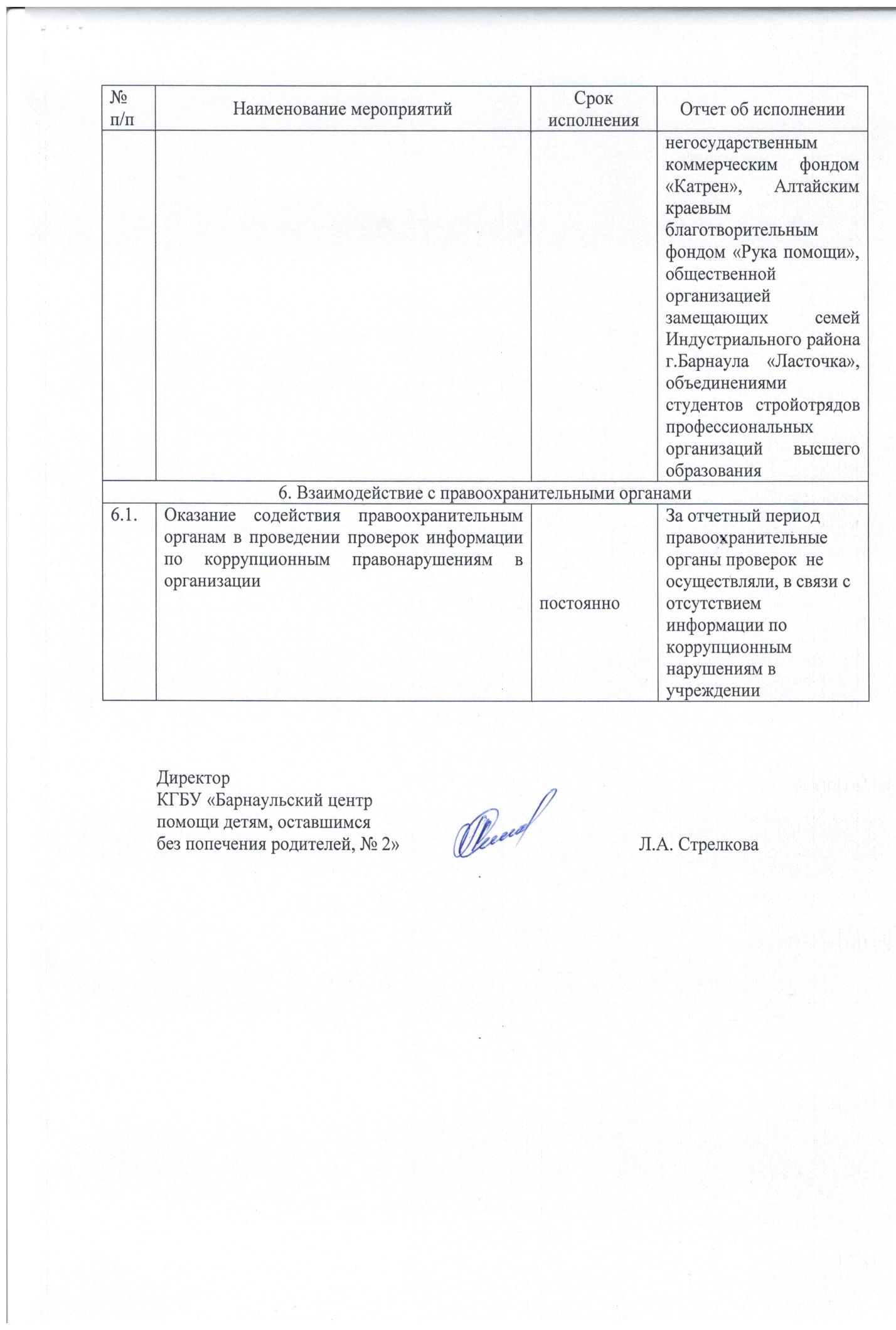 № п/пНаименование мероприятийНаименование мероприятийСрок исполненияОтчет об исполнении122341. Организационно-правовые меры по противодействию коррупции1. Организационно-правовые меры по противодействию коррупции1. Организационно-правовые меры по противодействию коррупции1. Организационно-правовые меры по противодействию коррупции1. Организационно-правовые меры по противодействию коррупции1.1Подведение итогов исполнения Плана мероприятий по противодействию коррупции в  КГБУ «Барнаульский центр помощи детям, оставшимся без попечения родителей, № 2» на 2017 годдо 20.01.2018до 20.01.2018Исполнено.Итоги исполнения плана мероприятий по противодействию коррупции 2017 года подведены на совещании при директоре 23.12.20171.2Разработка и утверждение  плана мероприятий по противодействию коррупции в КГБУ «Барнаульский центр помощи детям, оставшимся без попечения родителей, № 2» на 2018 годдо 20.01.2018до 20.01.2018Исполнено.План мероприятий по противодействию коррупции утвержден 23.12.2017 2. Повышение эффективности деятельности организациипо противодействию коррупции2. Повышение эффективности деятельности организациипо противодействию коррупции2. Повышение эффективности деятельности организациипо противодействию коррупции2. Повышение эффективности деятельности организациипо противодействию коррупции2. Повышение эффективности деятельности организациипо противодействию коррупции2.1Ведение журнала учета регистраций заявлений о коррупционном правонарушенииВедение журнала учета регистраций заявлений о коррупционном правонарушениипо мере поступления сообщенийЗа отчетный период сообщений о коррупционных нарушениях в комиссию по реализации антикоррупционной политики не поступало2.2. Осуществление контроля за назначением и выплатой материальных стимулов при решении вопросов об установлении стимулирующих выплат и премировании работниковОсуществление контроля за назначением и выплатой материальных стимулов при решении вопросов об установлении стимулирующих выплат и премировании работниковпостоянноВ целях обеспечения внешней объективной оценки результативности  профессиональной деятельности работников учреждения, разработано положение «Об оценке результативности  профессиональной деятельности работников КГБУ «Барнаульский центр помощи детям, оставшимся без попечения родителей,  № 2», которое определяет основания, порядок и критерии оценки деятельности работников2.3.Принятие мер, направленных на решение вопросов, касающихся борьбы с коррупцией, по результатам проверок Принятие мер, направленных на решение вопросов, касающихся борьбы с коррупцией, по результатам проверок постоянноПо результатам проверок  надзорных органов за отчетный период фактов коррупционных нарушений не выявлено2.4.Осуществление проверки сведений предоставляемых гражданами, претендующими на замещение вакантных должностей в организацииОсуществление проверки сведений предоставляемых гражданами, претендующими на замещение вакантных должностей в организациипостоянноПредоставление гражданами, претендующими на замещение вакантных должностей в организации справок о судимости,получение информации по их предыдущему месту работы2.5.Соблюдение персональной ответственности за соблюдение требований Федерального закона от 05.04.2013 № 44-ФЗ                                  «О контрактной системе в сфере закупок товаров, работ, услуг для обеспечения государственных и муниципальных нужд», при размещении заказов для нужд организацииСоблюдение персональной ответственности за соблюдение требований Федерального закона от 05.04.2013 № 44-ФЗ                                  «О контрактной системе в сфере закупок товаров, работ, услуг для обеспечения государственных и муниципальных нужд», при размещении заказов для нужд организациипостоянноПри размещении заказов для нужд организации за          5 месяцев 2018 года нарушений по соблюдению требований Федерального закона от 05.04.2013               № 44-ФЗ не   выявлено (отчет контрактного управляющего)2.6.Осуществление регулярного контроля данных бухгалтерского учета, наличия и достоверности первичных документов бухгалтерского учетаОсуществление регулярного контроля данных бухгалтерского учета, наличия и достоверности первичных документов бухгалтерского учетапостоянноКонтроль данных бухгалтерского учета, наличия и достоверности первичных документов бухгалтерского учета  осуществляется во время проверок специалистами Министерства образования и науки Алтайского края и КРУ, Счетной Палаты.Во время проверки данных бухгалтерского учета в феврале 2018 года Минобрнауки Алтайского края нарушений не выявлено.Регулярно достоверность первичных документов бухгалтерского учета  проверяется директором учреждения во время подписания документов.2.7.Осуществление регулярного контроля экономической обоснованности расходов в сферах с высоким коррупционным риском: благотворительные пожертвования, спонсорская помощьОсуществление регулярного контроля экономической обоснованности расходов в сферах с высоким коррупционным риском: благотворительные пожертвования, спонсорская помощьпостоянноКомиссией по приемке благотворительных пожертвований и спонсорской помощи учреждения составляется акт приемки по принятию пожертвований2.8.Реализация программы по формированию у воспитанников антикоррупционного мировоззрения в КГБУ «Барнаульский центр помощи детям, оставшимся без попечения родителей, № 2»Реализация программы по формированию у воспитанников антикоррупционного мировоззрения в КГБУ «Барнаульский центр помощи детям, оставшимся без попечения родителей, № 2»постоянноМероприятия программы по формированию у воспитанников анти-коррупционного миро-воззрения включены педагогами в планы воспитательной работы с воспитанниками и проводятся регулярно2.9.Конкурс творческих работ (9-11 класс) «Легко ли быть честным?»«Если бы я был президентом»Конкурс творческих работ (9-11 класс) «Легко ли быть честным?»«Если бы я был президентом»март 2018 Дата проведения конкурса перенесена  на сентябрь 2018 года по объективным причинам3. Обеспечение антикоррупционного просвещения граждан с использованиеминтернет ресурсов3. Обеспечение антикоррупционного просвещения граждан с использованиеминтернет ресурсов3. Обеспечение антикоррупционного просвещения граждан с использованиеминтернет ресурсов3. Обеспечение антикоррупционного просвещения граждан с использованиеминтернет ресурсов3. Обеспечение антикоррупционного просвещения граждан с использованиеминтернет ресурсов3.1.Размещение на сайте организации информации об антикоррупционных мероприятиях и нормативной базы в сфере противодействия коррупцииРазмещение на сайте организации информации об антикоррупционных мероприятиях и нормативной базы в сфере противодействия коррупциипостоянноНа сайте организации            в разделе «Документы» в подразделе «Противодействие коррупции» размещены нормативные правовые акты в сфере противодействия коррупции3.2.Формирование и ведение базы данных обращений граждан по фактам коррупционных проявленийФормирование и ведение базы данных обращений граждан по фактам коррупционных проявленийпо мере поступления обращенийЗа отчетный период обращений граждан по фактам коррупционных проявлений не поступало3.3.Размещение на сайте организации публичного отчета о деятельности организации за 2017 годРазмещение на сайте организации публичного отчета о деятельности организации за 2017 годянварь 2018 На сайте организации в разделе «Документы» в подразделе «Ежегодный публичный отчет» размещен публичный отчет о деятельности организации за 2017 год4. Совершенствование работы кадрового подразделения организациипо профилактике коррупционных и других правонарушений4. Совершенствование работы кадрового подразделения организациипо профилактике коррупционных и других правонарушений4. Совершенствование работы кадрового подразделения организациипо профилактике коррупционных и других правонарушений4. Совершенствование работы кадрового подразделения организациипо профилактике коррупционных и других правонарушений4. Совершенствование работы кадрового подразделения организациипо профилактике коррупционных и других правонарушений4.1.Осуществление внутреннего контроля за соблюдением работниками обязанностей, запретов и ограничений, установленных действующим законодательством через изучение нормативно правовых документовОсуществление внутреннего контроля за соблюдением работниками обязанностей, запретов и ограничений, установленных действующим законодательством через изучение нормативно правовых документовпостоянноВнутренний контроль в учреждении осуществляется  черездокументирование:положения, касающиеся организации внутреннего контроля, являются частью учредительных документов учреждения (приказов, распоряжений, положений, должностных инструкций, методик, стандартов бухгалтерского учета). Общее руководство и контроль осуществляет директор учреждения. В должностных инструкциях других работников прописано, кто и за что отвечает.Внутренний контроль совершаемых фактов хозяйственной жизни (объекты бухгалтерского учета)  осуществляется в соответствии с Федеральном законом от 06.12.2011 № 402-ФЗ  «О бухгалтерском учете».Кроме того, работники повышают свою квалификацию, проходят курсы, занимаются самообразованием.В феврале 2018 года ведущий бухгалтер учреждения прослушала семинар, организованный ООО «Деловое образование» на тему «Учет основных средств в учреждениях госсектора в 2018 году с учетом ФСБУ госсектора «Основные средства» и «Аренда»4.2.Проведение совещаний по противодействию коррупцииПроведение совещаний по противодействию коррупциипо необходи-мостиянварь 2018июнь 20184.3.Организация занятий по изучению  работниками законодательства РФ о противодействии коррупцииОрганизация занятий по изучению  работниками законодательства РФ о противодействии коррупциипо отдельному плануЗанятие проведено 15.01.2018;совещание – 07.06.2018;следующее занятие - ноябрь 20184.4.Организация работы телефона доверия по вопросам противодействия коррупцииОрганизация работы телефона доверия по вопросам противодействия коррупциипостоянноОрганизована работа «телефона доверия»  по вопросам противодействия коррупции  (в фойе здания для сотрудников помещена информация о телефоне доверия) 4.5.Осуществление систематического контроля за получением, учетом, хранением, заполнением и порядком выдачи документов государственного образца (паспорт, сберегательные книжки, пенсионные и т.д.) воспитанниковОсуществление систематического контроля за получением, учетом, хранением, заполнением и порядком выдачи документов государственного образца (паспорт, сберегательные книжки, пенсионные и т.д.) воспитанниковпостоянноВ организации в соответствии с планом проведения совещаний при директоре, планом внутриучрежденческого контроля на 2018 год осуществляется систематический контроль за соблюдением прав и законных интересов воспитанников. За отчетный период нарушений в получении, учете, хранении, выдаче документов  государственного образца воспитанникам не выявлено5. Периодическое исследование (анализ) уровня коррупции и эффективности мер, принимаемых по ее предупреждению и по борьбе с ней на территории организации5. Периодическое исследование (анализ) уровня коррупции и эффективности мер, принимаемых по ее предупреждению и по борьбе с ней на территории организации5. Периодическое исследование (анализ) уровня коррупции и эффективности мер, принимаемых по ее предупреждению и по борьбе с ней на территории организации5. Периодическое исследование (анализ) уровня коррупции и эффективности мер, принимаемых по ее предупреждению и по борьбе с ней на территории организации5. Периодическое исследование (анализ) уровня коррупции и эффективности мер, принимаемых по ее предупреждению и по борьбе с ней на территории организации5.1.Анализ заявлений, обращений граждан на предмет наличия в них информации о фактах коррупцииАнализ заявлений, обращений граждан на предмет наличия в них информации о фактах коррупциипо мере поступленияЗаявлений и обращений граждан на предмет наличия в них информации о фактах коррупции – не поступало5.2Содействие общественности по вопросам участия в воспитательном процессе в установленном законодательстве порядкеСодействие общественности по вопросам участия в воспитательном процессе в установленном законодательстве порядкепостоянноПродолжается работа по взаимодействию организации с 